ОБЩИНА  КРИВОДОЛ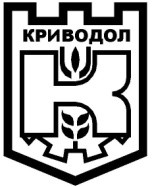 ОБЛАСТ  ВРАЦА3060 гр. Криводол, ул. „Освобождение” № 13, тел. 09117/20-45,  e-mail: krivodol@mbox.is-bg.netОБЯВА	На основание чл. 35, ал. 1 от ЗОС, чл. 55, ал.1,  чл. 91, т.3 и чл. 95 от Наредба № 7 за реда за придобиване, управление и разпореждане с общинското имущество, приета с Решение № 120 от ОбС Криводол, по Протокол № 15, в сила от 01.01.2009 г. и във връзка с Решение № 72 по  Протокол № 8 от 29.03.2024 г. на Общински съвет Криводол:ОБЯВЯВАМ:І. Откривам процедура за провеждане на публичен търг с явно наддаване за продажба на недвижим имот - частна общинска собственост представляваща -  Поземлен имот с идентификатор 61933.17.182, стар номер 017182, с НТП Лозе, находяща се в землището на с. Ракево, общ. Криводол, м. „Дръмката“, категория IV, с площ 1525 кв.м., по кадастрална карта и кадастрални регистри, одобрени със Заповед № РД-18-565/27.02.2018 г. на Изпълнителния директор на АГКК, със съставен Акт за частна общинска собственост № 2236 от 21.02.2024 г., вписан в Служба по вписванията гр. Враца, Дв. Вх. рег. № 1016 от 23.02.2024 г., Акт № 64, том № 3, Дв.Вх.р. 1016, с начална, тръжна, продажна цена от 1310,00 лв. /хиляда триста и десет лева/, съгласно Решение № 72 по  Протокол № 8 от 29.03.2024 г. на Общински съвет Криводол.	ІІ. Публичният търг с явно наддаване да се проведе на 09.05.2024 г., от 9:00 часа за имота описан в т. I от тази заповед. ІІІ. В случай, че документи за участие в търга са подадени от повече кандидати, а на търга се яви само един кандидат, търгът се отлага с два часа за 11:00 ч. на 09.05.2024 г. и ако в този срок не се яви друг кандидат, явилият се обявява за спечелил търга по предложената от него цена, която не може да бъде по-ниска от обявената начална, продажна, тръжна цена плюс една стъпка.ІV. Определям мястото на провеждане на публичния търг с явно наддаване в заседателната зала на Община Криводол, намираща се в сградата на Общинската администрация в гр. Криводол, обл. Враца, ул. „Освобождение” 13. V. Определям депозит за участие 30% от началната тръжна цена за имота по тази заповед от 393,00 лв. /триста деветдесет и три лева/. Депозитът за участие в процедурата да се внася под формата на парична сума на касата на Община Криводол или по следната набирателна сметка на Общината IBAN-BG51SOMB91303344127401, BIC-SOMBBGSF при „Общинска банка” АД в срок до 08.05.2024 г.VІ. Определям срок за приемане на заявления за участие в публичният търг с явно наддаване по тази заповед – до 17:00 часа на 08.05.2025 г. Заявленията и придружаващите ги документи за участие в публичният търг с явно наддаване следва да се подават в Центъра за информация и административно обслужване на граждани  (ЦИАОГ) в сградата на Община Криводол на адрес: гр. Криводол, ул. „Освобождение” 13 в запечатан непрозрачен плик, върху който следва да е  посочено името на участника и цялостно наименование на обекта на търга. Допълнения или изменения на подадените предложения не се допускат след представянето им.VІІ. На основание чл. 95, ал. 2 от Наредба № 7 за реда за придобиване, управление и разпореждане с общинското имущество утвърждавам тръжна документация, представляваща неразделна част от настоящата заповед и определям цена от 50.00 лв. за закупуването й. Тръжната документация да се закупува от ЦИАОГ на Община Криводол.VІІІ. Огледа на имота по т. І от тази заповед може да се извършва свободно лично от заинтересованите лица всеки ден от обявяване на търга до 08.05.2024 г. включително, като в рамките на работното време на Общинска администрация Криводол (от 08:00 часа до 17:00 часа) през работните дни в този период, при заявено желание от лице, закупило документация за участие в търг по тази заповед на същото се осигурява представител на Община Криводол, който да покаже съответния имот, за което се съставя протокол.	За контакти: Община Криводол, гр. Криводол, ул. „Освобождение” 13, телефон тел. 0879516531